										19Na podlagi 7. člena Uredbe o plačah direktorjev v javnem sektorju (Uradni list RS, št. 68/17, 4/18, 30/18, 116/21, 180/21, 29/22, 89/22, 112/22 in 25/23) ter 19. člena Statuta Mestne občine Nova Gorica (Uradni list RS, št. 13/12, 18/17 in 18/19) je Mestni svet Mestne občine Nova Gorica na seji dne ______________ sprejelS K L E Po soglasju za izplačilo dela plače za redno delovno uspešnostravnatelja Osnovne šole Branik za leto 20221.Mestni svet Mestne občine Nova Gorica daje soglasje za izplačilo dela plače za redno delovno uspešnost ravnatelja Osnovne šole Branik za leto 2022 v višini 100% vrednosti meril za ugotavljanje dela plače za delovno uspešnost, ki jo je na podlagi meril za ugotavljanje delovne uspešnosti določil Svet zavoda Osnovne šole Branik, v skladu s Pravilnikom o merilih za ugotavljanje delovne uspešnosti direktorjev s področja šolstva (Uradni list RS, št. 81/06, 22/08, 39/08 – popr., 104/09, 4/10, 6/12 in 28/21).
2.Za plačilo redne delovne uspešnosti se nameni 5% letnih sredstev za osnovno plačo ravnatelja.3.Ravnatelju se del plače za redno delovno uspešnost za leto 2022 v višini 1.688,13 EUR bruto izplača v letu 2023.4.Ta sklep velja takoj.Številka: 603-4/2022						Samo TurelNova Gorica, 							   ŽUPANŠtevilka: 603-4/2022-5Nova Gorica, dne 28. marca 2023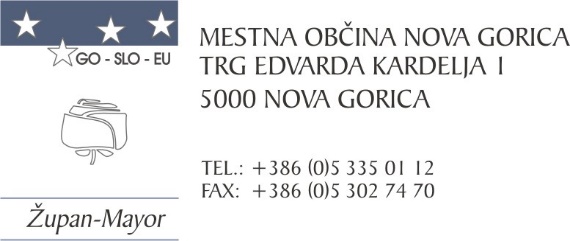 O B R A Z L O Ž I T E V Pravni temelji za sprejem Sklepa o soglasju za izplačilo dela plače za redno delovno uspešnost ravnatelja Osnovne šole Branik za leto 2022:Zakon o sistemu plač v javnem sektorju (Uradni list RS, št. 108/09 – uradno prečiščeno besedilo, 13/10, 59/10, 85/10, 107/10, 35/11 – ORZSPJS49a, 27/12 – odl. US, 40/12 – ZUJF, 46/13, 25/14 – ZFU, 50/14, 95/14 – ZUPPJS15, 82/15, 23/17 – ZDOdv, 67/17, 84/18, 204/21 in 139/22; v nadaljevanju: ZSPJS), ki v prvem odstavku 22. člena določa, da skupen obseg sredstev za plačilo redne delovne uspešnosti znaša najmanj 2% in ne več kot 5% letnih sredstev za osnovne plače, ter da se skupen obseg sredstev za redno delovno uspešnost za plačilo ravnateljev, direktorjev in tajnikov oblikuje in izkazuje ločeno. V tretjem odstavku 22.a člena ZSPJS nadalje določa, da višino dela plače za redno delovno uspešnost ravnateljev in direktorjev določi organ, pristojen za njihovo imenovanje, na podlagi meril, ki jih določi pristojni minister.Uredba o plačah direktorjev v javnem sektorju (Uradni list RS, št. 68/17, 4/18, 30/18, 116/21, 180/21, 29/22, 89/22, 112/22 in 25/23; v nadaljevanju: Uredba), ki v 7. členu določa, da se direktorjem v javnih zavodih del plače za redno delovno uspešnost v okvirih, ki jih določa zakon, izplačuje enkrat letno na podlagi poslovnega poročila, in sicer za redno delovno uspešnost v preteklem letu. Direktorjem oz. ravnateljem pripada redna delovna uspešnost v okviru obsega sredstev, ki so za ta namen zagotovljena v skladu s kolektivno pogodbo za javni sektor. Organ, pristojen za imenovanje direktorja oz. ravnatelja, mora pri odločanju o višini dela plače za redno delovno uspešnost pridobiti soglasje ustanovitelja. V primeru oseb javnega prava, katerih ustanovitelj je lokalna skupnost in se ne financirajo iz proračuna lokalne skupnosti, mora biti podano tudi soglasje pristojnega ministra. Vloga za izdajo soglasja mora vsebovati poslovno poročilo za preteklo leto in utemeljitev izplačila dela plače za delovno uspešnost na podlagi meril, določenih s pravilnikom pristojnega ministra. Pravilnik o merilih za ugotavljanje delovne uspešnosti direktorjev s področja šolstva (Uradni list RS, št. 81/06, 22/08, 39/08 – popr., 104/09, 4/10, 6/12 in 28/21; v nadaljevanju: Pravilnik), ki določa merila za ugotavljanje delovne uspešnosti ravnateljev in direktorjev oseb javnega prava s področja šolstva in izračun dela plače za delovno uspešnost. Višino določi svet zavoda ob obravnavi in potrditvi letnega poročila zavoda za preteklo leto. Delovno uspešnost določi svet zavoda javno.Statut Mestne občine Nova Gorica (Uradni list RS, št. 13/12, 18/17 in 18/19), ki v 19. členu določa, da mestni svet odloča o zadevah, ki jih določa zakon.Skladno s Pravilnikom se izpolnitev letnega programa dela ter zagotavljanje dodatnih materialnih sredstev za delo zavoda ovrednoti na naslednji način: Realizacija obsega programa – do 25 % Kakovost izvedbe programa – do 35 % Razvojna naravnanost zavoda – do 35 % Zagotavljanje materialnih pogojev – do 5 %. Izračun sredstev za delovno uspešnost direktorja/ravnatelja je oblikovan skladno s 17. členom Pravilnika tako, da se seštevek doseženih odstotkov na podlagi ovrednotenih meril pomnoži z višino dveh osnovnih mesečnih plač, in skladno z 22. členom ZSPJS, iz katerega izhaja, da skupen obseg sredstev za plačilo redne delovne uspešnosti ne sme presegati 5 % letnih sredstev za osnovne plače.Glede na to, da so bile okoliščine, v katerih so delovali vzgojno-izobraževalni zavodi v letu 2022, zelo zahtevne in je bilo poslovanje zavodov oziroma izvajanje vzgojno-izobraževalnih programov v ocenjevalnem obdobju oteženo, kar je od ravnateljev terjalo veliko dodatnih naporov, je Ministrstvo za vzgojo in izobraževanje svetom zavodov priporočilo, da za redno delovno uspešnost ravnatelja namenijo 5 % letne mase osnovne plače ravnatelja.OŠ Branik je Mestni občini Nova Gorica posredovala v soglasje Letno poročilo o delu za leto 2022. Letno poročilo o delu za leto 2022 je razdeljeno na poslovno in računovodsko poročilo. Iz računovodskega poročila je razvidno, da je javni zavod v letu 2022 posloval s presežkom prihodkov nad odhodki v višini 2.953,16 EUR. Letno poročilo je na seji 28. 2. 2023 sprejel Svet zavoda OŠ Branik. Program dela za leto 2022 je bil izveden v okviru načrtovanega, v okviru obstoječe kadrovske zasedbe in v okviru sredstev načrtovanih v finančnem načrtu. Pogodbene obveznosti, financirane s strani mestne občine so bile realizirane in cilji doseženi. Letno poročilo javnega zavoda je pripravljeno v skladu z Zakonom o računovodstvu (Uradni list RS, št. 23/99, 30/02 – ZJF-C in  114/06  – ZUE), Zakonom o javnih financah (Uradni list RS, št. 11/11-uradno prečiščeno besedilo, 14/13 -popr., 101/13, 55/15ZFisP, 96/15-ZIPRS1617,  13/18, 195/20 – odl. US in 18/23 – ZDU-1O), Navodilom o pripravi zaključnega računa državnega in občinskega proračuna ter metodologije za pripravo poročila o doseženih ciljih in rezultatih neposrednih in posrednih uporabnikov proračuna (Uradni list RS, št. 12/01, 10/06, 8/07 in 102/10) ter drugimi zakonskimi predpisi in internimi akti za pripravo letnega poročila. Glede na navedeno je občinska uprava Mestne občine Nova Gorica, v skladu z devetim odstavkom 62. člena Zakona o izvrševanju proračunov Republike Slovenije za leti 2023 in 2024 (Uradni list RS, št. 150/22) dne 15. 3. 2023, izdala soglasje k Letnemu poročilu OŠ Branik za leto 2022. Svet zavoda OŠ Branik je dne 10. 3. 2023 posredoval Mestni občini Nova Gorica priloženo vlogo za izdajo soglasja za izplačilo dela plače za redno delovno uspešnost ravnatelja OŠ Branik za ocenjevalno obdobje od 1. 1. 2022 do 31. 12. 2022. V vlogi so ovrednotena merila za ugotavljanje delovne uspešnosti in podana utemeljitev izplačila dela plače za delovno uspešnost na podlagi prej omenjenih meril, skladno s Pravilnikom pristojnega ministra. Iz dokumentacije je razvidno, da ni podan nobeden od izločilnih pogojev iz 19. člena Pravilnika, ki bi vplival na upravičenost do izplačila delovne uspešnosti.Iz vloge je razvidno, da je Svet zavoda OŠ Branik odločil, da: je ravnatelj OŠ Branik dosegel 100 % vrednosti meril za ugotavljanje dela plače za delovno uspešnost, se ravnatelju OŠ Branik nameni 5 % letne mase njegove osnovne plače. Pri izračunu letne mase se upošteva osnovna plača, na podlagi uvrstitve v plačni razred za obdobje prvih devetih mesecev (od 1. 1. 2022 do 30. 9 .2022) v znesku, skladno s takrat veljavno plačno lestvico, ter povečanje osnovne plače za obdobje od 1. 10. 2022 do 31. 12. 2022, skladno z uskladitvijo vrednosti plačnih razredov plačne lestvice na podlagi sprejetega Dogovora o ukrepih na področju plač v javnem sektorju za leti 2022 in 2023.Izračun: (2.782,25 EUR x 9 x 5 %) + (2.907,45 EUR x 3 x 5 %) = 1.688,13 EURNa podlagi navedenega se obseg sredstev za redno delovno uspešnost ravnatelja Osnovne šole Branik za leto 2022 določi v višini 1.688,13 EUR bruto.Sredstva za izplačilo redne delovne uspešnosti ravnateljev osnovnih šol zagotavlja Ministrstvo za izobraževanje, znanost in šport, zato predlagani sklep nima finančnih posledic za Mestno občino Nova Gorica. Iz priložene dokumentacije je razvidno, da so izpolnjeni vsi pogoji in da je podaja soglasja utemeljena.Mestnemu svetu Mestne občine Nova Gorica predlagamo, da obravnava predloženo gradivo in sprejme predlagani sklep.Pripravili: mag. Marinka Saksida						Samo Turelvodja Oddelka za družbene dejavnosti				   ŽUPANAndrejka Bašeljvišja svetovalka za družbene dejavnosti